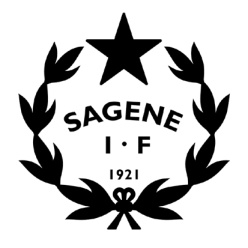 Tid: 		24.  oktober 2019 kl. 18- 20Sted:		KlubbhusetInviterte:	Alle avdelingsledere Frafall: 		 SAKSLISTEÅpning av møtetGodkjenning av innkallingen.Vedlegg: Innkalling LG- møte 02.12.2019.Vedtak: Innkallingen godkjennes uten anmerkninger. Godkjenning av protokoll forrige LG- møte. Vedlegg: Protokoll LG- møte 24.10.2019.Vedtak: Protokollen godkjennes uten anmerkninger.  Vedtakssaker: Sagene IFs økonomi – Presset likviditetssituasjon. Innkreving av medlems og treningsavgifter – Oversikt og tiltak.Budsjett 2020 – Driftsmodell for anlegg, spareår 2020. Møteplan ledergruppa 2020 – Datoer og tider? Kursplan 2020 – Hvilke kurs når?OrienteringssakerVaktlister anlegg våren 2020 – Fordeling klar?Julebord 12/12 2019 – Påmelding! Konsertdugnad og Norway cup 2020 – Sett av datoene!Regnskapsrapport pr. 30. oktober 2019 – Rødt betyr stopp eller ombudsjettering!Rapport ubetalte medlems- og treningsavgifter – Individnivå. (Du må være logget inn på Google konto)Avviksrapportering HMS – Avdelingslederne ble oppfordret til å melde inn avvik.Vedtaksprotokoll ledergruppa – Oppfølging av vedtak. Styrets arbeid – les innkallinger og protokoller her. MØTEPLAN:SAKER FREMOVER:Oppfølging av utbyggingen av Voldsløkka sør - høringssvar. Møte- og kursplan 2020 Budsjett 2020GDPR – nye personvernregler i Sagene IF. Rehabilitering av tennisbanene på Voldsløkka - drift. Nytt medlemsregister og ny nettside100- års jubileumFornye Anti- doping policy (nytt styret)Gjennomføre bedre klubb (nytt styre)MøteUkedagDatoTidspunktStedMøte ledergruppaTorsdag02.12.201918:00KlubbhusetStyremøte + julebordTorsdag12.12.201918:00Klubbhuset